Your recent request for information is replicated below, together with our response.I would like to know the number of entries on the MOs of crimes recorded which correspond to the search terms "anti-social" and "bus" corresponding to the years 2018, 2019, 2020, 2021, 2022, and 2023. To clarify, I would like a separate number for each year which shows entries corresponding to both terms simultaneously.There are no markers etc which would indicate the locus of a crime was on a bus, the locus would be recorded with the relevant street name only, therefore, unfortunately, I estimate that it would cost well in excess of the current FOI cost threshold of £600 to process your request.  I am therefore refusing to provide the information sought in terms of section 12(1) of the Act - Excessive Cost of Compliance.If you require any further assistance, please contact us quoting the reference above.You can request a review of this response within the next 40 working days by email or by letter (Information Management - FOI, Police Scotland, Clyde Gateway, 2 French Street, Dalmarnock, G40 4EH).  Requests must include the reason for your dissatisfaction.If you remain dissatisfied following our review response, you can appeal to the Office of the Scottish Information Commissioner (OSIC) within 6 months - online, by email or by letter (OSIC, Kinburn Castle, Doubledykes Road, St Andrews, KY16 9DS).Following an OSIC appeal, you can appeal to the Court of Session on a point of law only. This response will be added to our Disclosure Log in seven days' time.Every effort has been taken to ensure our response is as accessible as possible. If you require this response to be provided in an alternative format, please let us know.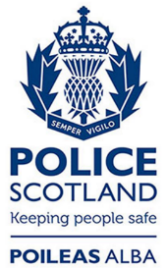 Freedom of Information ResponseOur reference:  FOI 24-0588Responded to:  11 March 2024